Concours Qu’est-ce qui nourrit ta persévérance?Pour être admissible au concours, veuillez remplir le formulaire suivant et l’envoyer au Regroupement lavallois pour la réussite éducative avec 2 des œuvres réalisées par vos élèves 
(2 œuvres par classe participante) via le courrier interne ou par courriel avant le 25 février 2022.
*Si vous souhaitez envoyer les œuvres et le formulaire par courriel : emitogo@cslaval.qc.ca**Si vous souhaitez envoyer les œuvres et le formulaire par courrier interne : À l’attention de Mme Emi Togo / Regroupement lavallois pour la réussite éducative2100 rue Cunard, Laval, H7S 2G5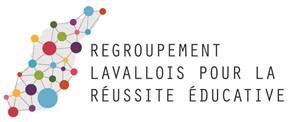 Bonne chance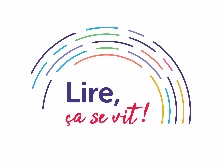 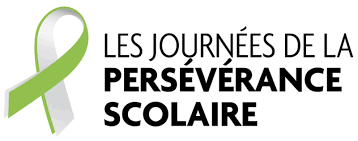 Nom de l’enseignant(e) :Nom de l’école :Niveau scolaire des élèves de la classe :Numéro du groupe-classe :Nom des élève(s) choisi(s) :A)B)Raison du choix de l’œuvre de cet ou ces élève(s) (ex. : tirage au sort, élève le plus persévérant, qualité de l’œuvre ci-jointe)A)B)Choix de projet (Dessin, BD, texte court, texte plus soutenu)Lectures faites en classe avant le projet
(pas obligatoire) :